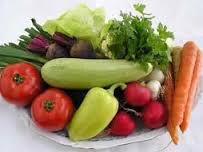 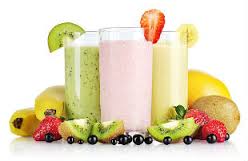 	         	 Ј Е Л О В Н И К	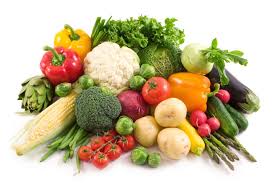                             		   За период 01.07 -05.07  .2024.год.         НАПОМЕНА: Установа задржава право на евентуалну измену јеловника у случају немогућности набавке појединих намирница.ПРЕДШКОЛСКА УСТАНОВА ЧУКАРИЦА				 		 Бр. 1250/1 датум  17.06.2024. год.                                                                                               ДИЈЕТЕТИЧАР  НУТРИЦИОНИСТA  УСТАНОВЕ:  БЕОГРАД – Пожешка број 28   							           		 Јелена  Јовановић     Тел: 3058-717                                                                                                                                                                                                                                                                                                                                                                                                                                                                       Дат.ДОРУЧАКУЖИНАРУЧАКПонедељaк01.07.Намаз од скуше и крем сира,хлеб,јогуртСутлијаш од просоа са какаомЧорба од поврћа,макарони са сиром и јајима запечени,краставац салата,брескваУторак02.07.Качамак са сиром,јогуртИнтегрални штапићи са сусамом,чајОтворене тиквице са мешаним млевеним месом,кисело млеко,хлеб,бананаСреда03.07.Мед,путер,хлеб,млекоСлани кекс,чајПилеће печење(батак,карабатак),вариво од свежег поврћа,хлеб,јабукаЧетвртак04.07.Прженице,јогуртМраморни колач,лимунадаГрашак са јунећим месом,парадајз салата,хлеб,трешњеПетак       05.07.Намаз од сланине и крем сира,хлеб,млекоОбланда са сувим воћем,чајПанирани ослић,прилог шаргарепа и кукуруз,хлеб,јабука ПРОСЕЧНА ЕНЕРГЕТСКА И НУТРИТИВНА ВРЕДНОСТ ЦЕЛОДНЕВНОГ ДЕЧИЈЕГ ОБРОКАПРОСЕЧНА ЕНЕРГЕТСКА И НУТРИТИВНА ВРЕДНОСТ ЦЕЛОДНЕВНОГ ДЕЧИЈЕГ ОБРОКАПРОСЕЧНА ЕНЕРГЕТСКА И НУТРИТИВНА ВРЕДНОСТ ЦЕЛОДНЕВНОГ ДЕЧИЈЕГ ОБРОКАПРОСЕЧНА ЕНЕРГЕТСКА И НУТРИТИВНА ВРЕДНОСТ ЦЕЛОДНЕВНОГ ДЕЧИЈЕГ ОБРОКАПРОСЕЧНА ЕНЕРГЕТСКА И НУТРИТИВНА ВРЕДНОСТ ЦЕЛОДНЕВНОГ ДЕЧИЈЕГ ОБРОКАПРОСЕЧНА ЕНЕРГЕТСКА И НУТРИТИВНА ВРЕДНОСТ ЦЕЛОДНЕВНОГ ДЕЧИЈЕГ ОБРОКАПРОСЕЧНА ЕНЕРГЕТСКА И НУТРИТИВНА ВРЕДНОСТ ЦЕЛОДНЕВНОГ ДЕЧИЈЕГ ОБРОКАПРОСЕЧНА ЕНЕРГЕТСКА И НУТРИТИВНА ВРЕДНОСТ ЦЕЛОДНЕВНОГ ДЕЧИЈЕГ ОБРОКАПРОСЕЧНА ЕНЕРГЕТСКА И НУТРИТИВНА ВРЕДНОСТ ЦЕЛОДНЕВНОГ ДЕЧИЈЕГ ОБРОКАПРОСЕЧНА ЕНЕРГЕТСКА И НУТРИТИВНА ВРЕДНОСТ ЦЕЛОДНЕВНОГ ДЕЧИЈЕГ ОБРОКАПРОСЕЧНА ЕНЕРГЕТСКА И НУТРИТИВНА ВРЕДНОСТ ЦЕЛОДНЕВНОГ ДЕЧИЈЕГ ОБРОКАЕнергетска вредност (КЈ)Беланчевине(гр)Масти(гр)Угљени хидрати(гр)МинералиМинералиВитаминиВитаминиВитаминиВитаминиВитаминиЕнергетска вредност (КЈ)Беланчевине(гр)Масти(гр)Угљени хидрати(гр)Калцијум (мг)Гвожђе (мг)А(μг)Б1 (мг)Б2 (мг)Ц (мг)Нијацин (мг)4294,6236,3340,72127,68521,558,07874,600,731,0066,375,56